66. Medžiaga matematikos mokytojuiIntegruojamos veiklos tema Žemės sukimosi aplink savo ašį periodo nustatymas ir orientavimasisUžduočių lapas (mokiniams)1. Koks piešinyje pavaizduotų kampų didumas?    B                          	       C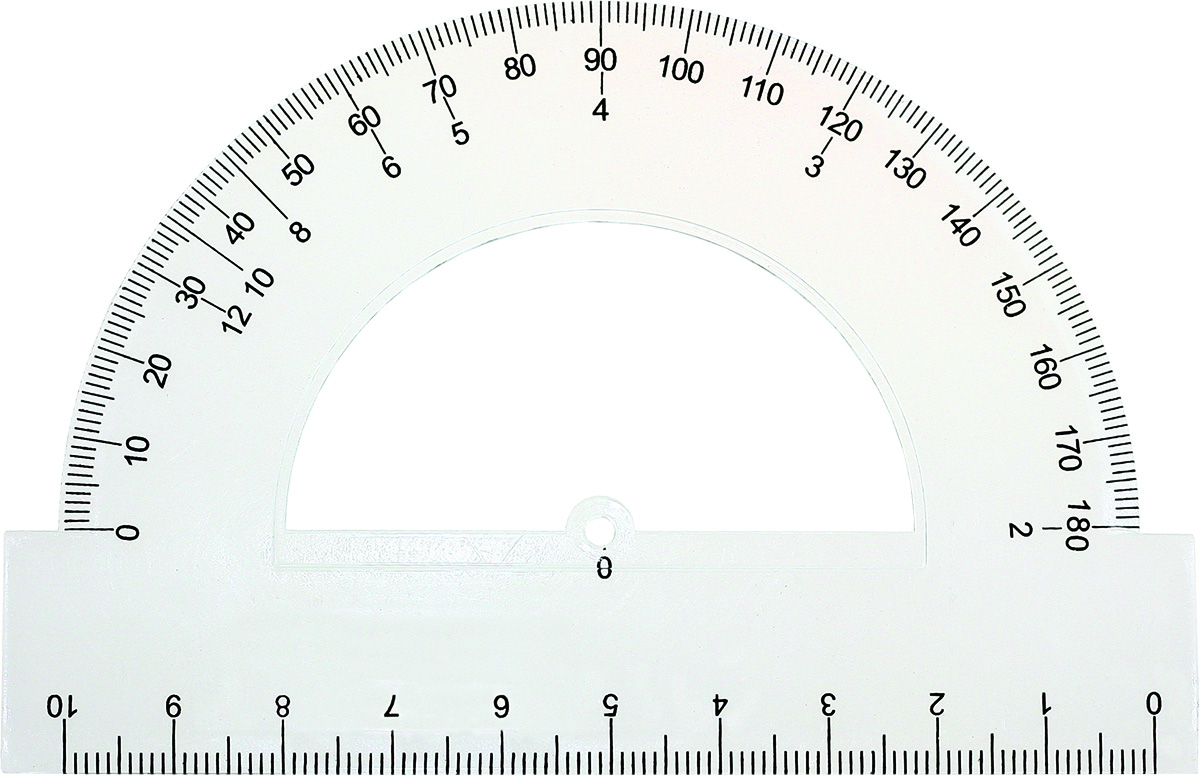 		                      A									                                                                                  	         DAOB =			AOC =			AOD =		BOC =			BOD =			COD =2. Nustatykite, kurį kampą piešinyje atitinka kiekviena raidė ir perskaitykite užšifruotą posakį.			Į	 		 90             V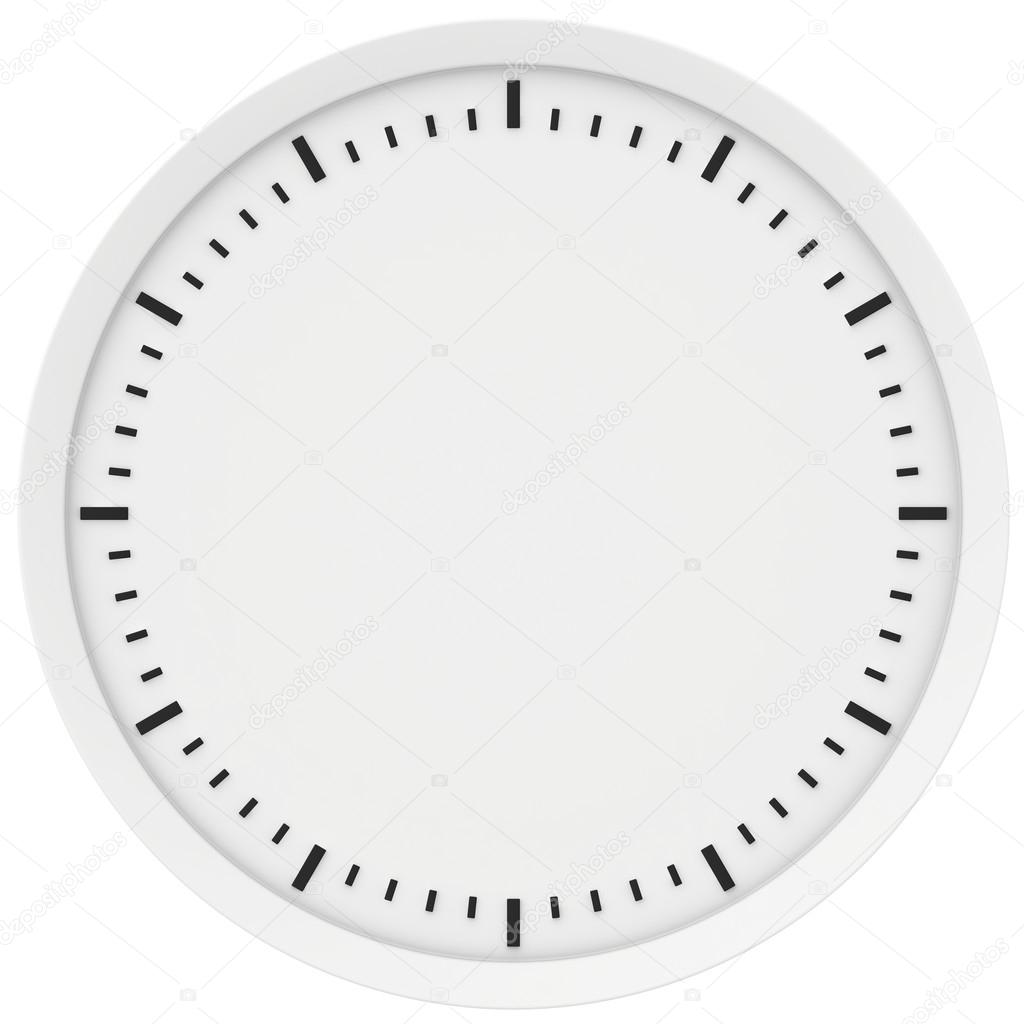 			        							  K													       S			  							  I																			 A									180																			0										S						 													  M			 							  S																		O													   N 				  									      M																					270  A        A3. Nubrėžkite apskritimą, kurio centras yra taške O ir spindulys 5 cm. Apskritime pažymėkite taškus A, B, C taip, kad AOB = 37, BOC = 143. Kam lygus AOC? Kaip vadinama atkarpa AC?Atsakymų lapas (mokytojui)1.AOB = 30			AOC = 75			AOD = 125		BOC = 45			BOD = 95			COD = 502.3. Galimi du sprendimo variantai:AOB = 37, BOC = 143,AOC = 180. Atkarpa AC – apskritimo skersmuo.													BC		  				 O		    				 AAOB = 37, BOC = 143,AOC = 106. Atkarpa AC – apskritimo styga.   B			       A       	CKlasė, dalykas5–6 klasė, matematika.Numatoma veiklos trukmė20–30 min.Mokinių pasiekimai pagal Pagrindinio ugdymo bendrąsias programas. Matematika4.1. Plokštumos figūrų pažinimas ir jų savybių taikymas.5.1. Objektų parametrų matavimas ir objektų braižymas.Mokytojo veiklos uždaviniaiUgdyti mokinių gebėjimus:taikyti įgytas geometrines žinias: liniuote išmatuoti atkarpos ilgį, matlankiu – kampo didumą; naudojantis matlankiu, liniuote ir kampainiu nubrėžti nurodyto ilgio atkarpą ir nurodyto didumo kampą.Veiklos priemonėsUžduočių lapas kiekvienai mokinių grupei, atsakymų lapas mokytojui.Siūloma veiklaMokinių darbas grupėmis.Papildoma informacijaMokiniams galima rekomenduoti peržiūrėti vaizdo pamokas:http://vaizdopamokos.lt/matematika/gretutiniai-ir-kryzminiai-kampai/601564213828221011434224234330318300601564213828221011434224234330318300VISKASĮMANOMA